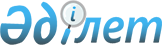 Білім және ғылым саласындағы азаматтық қызметшілер лауазымдарының тізілімін бекіту туралы" Қазақстан Республикасы Білім және ғылым министрінің 2016 жылғы 29 қаңтардағы № 123 бұйрығына өзгерістер еңгізу туралыҚазақстан Республикасы Білім және ғылым министрінің 2018 жылғы 27 желтоқсандағы № 716 бұйрығы. Қазақстан Республикасының Әділет министрлігінде 2018 жылғы 28 желтоқсанда № 18083 болып тіркелді
      РҚАО-ның ескертпесі!

      Осы бұйрық 01.01.2019 бастап қолданысқа енгізіледі.
      БҰЙЫРАМЫН:
      1. Білім және ғылым саласындағы азаматтық қызметшілер лауазымдарының тізілімін бекіту туралы" Қазақстан Республикасы Білім және ғылым министрінің 2016 жылғы 29 қаңтардағы № 123 бұйрығына "Білім және ғылым саласындағы азаматтық қызметшілер лауазымдарының тізілімін бекіту туралы" (нормативтік құқықтық актілерді мемлекеттік тіркеу тізілімінде №13181 болып тіркелді, "Әділет" ақпараттық-құқықтық жүйесі 2016 жылғы 15 сәуреде жарияланды) мынадай өзгерістер енгізілсін:
      аталған бұйрықпен бекітілег Білім және ғылым саласындағы азаматтық қызметшілер лауазымдарының тізілімде:
      В2-жол мынадай редакцияда жазылсын:
      "
      ";
      В3-жол мынадай редакцияда жазылсын:
      "
      ".
      2. Қазақстан Республикасы Білім және ғылым министрлігінің Бюджеттік жоспарлау департаменті Қазақстан Республикасының заңнамасында белгіленген тәртіппен:
      1) осы бұйрықтың Қазақстан Республикасының Әділет министрлігінде мемлекеттік тіркелуін;
      2) осы бұйрық мемлекеттік тіркелген күнінен бастап күнтізбелік он күн ішінде оның көшірмесін қағаз және электронды түрде қазақ және орыс тілдерінде ресми жариялау және Қазақстан Республикасы Нормативтік құқықтық актілерінің эталондық бақылау банкіне енгізу үшін "Республикалық құқықтық ақпарат орталығы" шаруашылық жүргізу құқығындағы республикалық мемлекеттік кәсіпорнына жолдауды;
      3) осы бұйрық ресми жарияланғаннан кейін оны Қазақстан Республикасы Білім және ғылым министрлігінің интернет-ресурсында орналастыруды;
      4) осы бұйрық Қазақстан Республикасы Әділет министрлігінде мемлекеттік тіркеуден өткеннен кейін он жұмыс күні ішінде Қазақстан Республикасы Білім және ғылым министрлігінің Заң қызметі және халықаралық ынтымақтастық департаментіне осы тармақтың 1), 2) және 3) тармақшаларында көзделген іс-шаралардың орындалуы туралы мәліметтерді ұсынуды қамтамасыз етсін.
      3. Осы бұйрықтың орындалуын бақылау Қазақстан Республикасының Білім және ғылым вице-министрі Б.А. Асыловаға жүктелсін.
      4. Осы бұйрық 2019 жылғы 1 қаңтардан бастап қолданысқа енгізіледі және ресми жариялануға тиіс.
      "Келісілді"
      Қазақстан Республикасының
      еңбек және халықты әлеуметтік
      қорғау министрілігі
      _____________________
      2018 жыл "____ " ______________
					© 2012. Қазақстан Республикасы Әділет министрлігінің «Қазақстан Республикасының Заңнама және құқықтық ақпарат институты» ШЖҚ РМК
				
В2
1
Біліктілігі жоғары деңгейлі жоғары санатты мамандар:

- мектепке дейінгі, бастауыш, негізгі орта, жалпы орта, арнайы (түзету) және мамандандырылған білім беру ұйымдарының барлық мамандықты мұғалімдері, оның ішінде мұғалім-дифектолог (олигофренопедагог, сурдопедагог, тифлопедагог), мұғалім-логопед, бастапқы әсери даярлықты ұйымдастырушы оқытушы, техникалық және кәсіптік, орта білімнен кейінгі білім беру ұйымдарының өндіріске үйрету шебері, бастауыш, негізгі орта және жалпы орта білім берудің жалпы білім беретін оқу бағдарламаларын іске асыратын білім беру ұйымдарының педагог-психологі
2
Біліктілігі жоғары деңгейлі бірінші санатты мамандар:

- мектепке дейінгі, бастауыш, негізгі орта, жалпы орта, арнайы (түзету) және мамандандырылған білім беру ұйымдарының барлық мамандықты мұғалімдері, оның ішінде мұғалім-дифектолог (олигофренопедагог, сурдопедагог, тифлопедагог), мұғалім-логопед, бастапқы әсери даярлықты ұйымдастырушы оқытушы, техникалық және кәсіптік, орта білімнен кейінгі білім беру ұйымдарының өндіріске үйрету шебері, бастауыш, негізгі орта және жалпы орта білім берудің жалпы білім беретін оқу бағдарламаларын іске асыратын білім беру ұйымдарының педагог-психологі
3
Біліктілігі жоғары деңгейлі екінші санатты мамандар:

- мектепке дейінгі, бастауыш, негізгі орта, жалпы орта, арнайы (түзету) және мамандандырылған білім беру ұйымдарының барлық мамандықты мұғалімдері, оның ішінде мұғалім-дифектолог (олигофренопедагог, сурдопедагог, тифлопедагог), мұғалім-логопед, бастапқы әсери даярлықты ұйымдастырушы оқытушы, техникалық және кәсіптік, орта білімнен кейінгі білім беру ұйымдарының өндіріске үйрету шебері, бастауыш, негізгі орта және жалпы орта білім берудің жалпы білім беретін оқу бағдарламаларын іске асыратын білім беру ұйымдарының педагог-психологі
4
Біліктілігі жоғары деңгейлі санаты жоқ мамандар:

- мектепке дейінгі, бастауыш, негізгі орта, жалпы орта, арнайы (түзету) және мамандандырылған білім беру ұйымдарының барлық мамандықты мұғалімдері, оның ішінде мұғалім-дифектолог (олигофренопедагог, сурдопедагог, тифлопедагог), мұғалім-логопед, бастапқы әсери даярлықты ұйымдастырушы оқытушы, техникалық және кәсіптік, орта білімнен кейінгі білім беру ұйымдарының өндіріске үйрету шебері, бастауыш, негізгі орта және жалпы орта білім берудің жалпы білім беретін оқу бағдарламаларын іске асыратын білім беру ұйымдарының педагог-психологі
В3
1
Біліктілігі жоғары деңгейлі жоғары санатты мамандар:

- мектепке дейінгі, бастауыш, негізгі орта, жалпы орта, арнайы (түзету) және мамандандырылған білім беру ұйымдарының барлық мамандықты мұғалімдері, оның ішінде мұғалім-дифектолог (олигофренопедагог, сурдопедагог, тифлопедагог), мұғалім-логопед, бастапқы әсери даярлықты ұйымдастырушы оқытушы, техникалық және кәсіптік, орта білімнен кейінгі білім беру ұйымдарының өндіріске үйрету шебері, педагог-психолог (бастауыш, негізгі орта және жалпы орта білім берудің жалпы білім беретін оқу бағдарламаларын іске асыратын білім беру ұйымдарының педагог-психологін қоспағанда)
2
Біліктілігі жоғары деңгейлі бірінші санатты мамандар:

- мектепке дейінгі, бастауыш, негізгі орта, жалпы орта, арнайы (түзету) және мамандандырылған білім беру ұйымдарының барлық мамандықты мұғалімдері, оның ішінде мұғалім-дифектолог (олигофренопедагог, сурдопедагог, тифлопедагог), мұғалім-логопед, бастапқы әсери даярлықты ұйымдастырушы оқытушы, техникалық және кәсіптік, орта білімнен кейінгі білім беру ұйымдарының өндіріске үйрету шебері, педагог-психолог (бастауыш, негізгі орта және жалпы орта білім берудің жалпы білім беретін оқу бағдарламаларын іске асыратын білім беру ұйымдарының педагог-психологін қоспағанда)
3
Біліктілігі жоғары деңгейлі екінші санатты мамандар:

- мектепке дейінгі, бастауыш, негізгі орта, жалпы орта, арнайы (түзету) және мамандандырылған білім беру ұйымдарының барлық мамандықты мұғалімдері, оның ішінде мұғалім-дифектолог (олигофренопедагог, сурдопедагог, тифлопедагог), мұғалім-логопед, бастапқы әсери даярлықты ұйымдастырушы оқытушы, техникалық және кәсіптік, орта білімнен кейінгі білім беру ұйымдарының өндіріске үйрету шебері, педагог-психолог (бастауыш, негізгі орта, жалпы орта ұйымдарының педагог-психологін қоспағанда)
4
Біліктілігі жоғары деңгейлі санаты жоқ мамандар:

- мектепке дейінгі, бастауыш, негізгі орта, жалпы орта, арнайы (түзету) және мамандандырылған білім беру ұйымдарының барлық мамандықты мұғалімдері, оның ішінде мұғалім-дифектолог (олигофренопедагог, сурдопедагог, тифлопедагог), мұғалім-логопед, бастапқы әсери даярлықты ұйымдастырушы оқытушы, техникалық және кәсіптік, орта білімнен кейінгі білім беру ұйымдарының өндіріске үйрету шебері, педагог-психолог (бастауыш, негізгі орта және жалпы орта білім берудің жалпы білім беретін оқу бағдарламаларын іске асыратын білім беру ұйымдарының педагог-психологін қоспағанда)
      Қазақстан Республикасының

      Білім және ғылым министрі 

Е. Сағадиев
